…………………………………. 				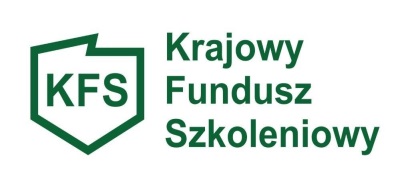     	Pieczęć Pracodawcy							Starosta Kraśnicki							za pośrednictwem							Powiatowego Urzędu Pracy							w KraśnikuW N I O S E KO PRZYZNANIE ŚRODKÓW Z KRAJOWEGO FUNDUSZU SZKOLENIOWEGO NA KSZTAŁCENIE USTAWICZNE PRACOWNIKÓW I PRACODAWCÓWPodstawa prawna:art. 69a i 69b ustawy z dnia 20 kwietnia 2004 r. o promocji zatrudnienia i instytucjach rynku pracy                                   (t.j. Dz.U. z 2018 r., poz. 1265 z późn. zm. );Rozporządzenie  Ministra   Pracy  i  Polityki   Społecznej   z   dnia 14 maja 2014 roku   w sprawie przyznawania środków z Krajowego Funduszu Szkoleniowego ( t.j. Dz. U. z 2018 r., poz. 117);Ustawa z dnia 30 kwietnia 2004 r. o postępowaniu w sprawach dotyczących pomocy publicznej                                               (t.j. Dz. U. z 2018 r., poz. 362);Ustawa z dnia 6 marca 2018  roku prawo przedsiębiorców  (Dz. U. z 2018 r., poz. 646 z późn. zm.)Ustawa z dnia 27 sierpnia 2009 roku o finansach publicznych (t.j. Dz. U. z 2019 r., poz. 869). I. DANE PRACODAWCYPełna nazwa pracodawcy:…………………………………………………………………………………………………..Adres siedziby pracodawcy:…………………………………………………………………………………………………..Miejsce prowadzenia działalności:…………………………………………………………………………………………………..Dane teleadresowe pracodawcy:a)  nr telefonu  …………………………………………………………………………..............b) e-mail…………………………………………………...........................................................5. Numery identyfikacyjne pracodawcy:    a)   NIP …………………………………….............................................................................    b)   REGON …………………………………………………………………..........................6. Forma prawna działalności wnioskodawcy (np. spółdzielnia, spółka – podać jaka,     działalność indywidualna, inna)..............................................................................................7. PESEL (w przypadku osób fizycznych)...................................................................................    KRS (w przypadku spółek handlowych i kapitałowych)..........................................................8. Oznaczenie przeważającego rodzaju prowadzonej działalności gospodarczej wg PKD     ………………………………………………………………………………………..............9. Liczba zatrudnionych pracowników na dzień składania wniosku.......................................................................................................................................................10. Wielkość przedsiębiorstwa (właściwe zaznaczyć X)□ mikroprzedsiębiorstwo; □ małe przedsiębiorstwo;  □ średnie przedsiębiorstwo;                       □ inne;            □ nie dotyczy (nie jestem przedsiębiorcą).11. Prowadzę / nie prowadzę* działalność(i) gospodarczą(ej)**, w rozumieniu prawa Unii Europejskiej.* niewłaściwe skreślić** przez działalność gospodarczą należy rozumieć oferowanie towarów i usług na rynku, przy czym pojęcie to dotyczy zarówno działalności produkcyjnej, jak i dystrybucyjnej i usługowej. Nie jest istotne występowanie zarobkowego charakteru działalności, w związku z czym działalność gospodarczą, w rozumieniu unijnego prawa konkurencji, prowadzić mogą także podmioty typu non-profit (stowarzyszenia, fundacje). Nie ma również znaczenia jak dana działalność jest kwalifikowana w prawie krajowym oraz czy podmiot wpisany jest do krajowego rejestru przedsiębiorców lub ewidencji działalności gospodarczej).12.  Imię i nazwisko osoby wskazanej i upoważnionej do podpisania umowy (zgodnie                                                z dokumentem rejestrowym lub załączonym pełnomocnictwem)       ………………………………………………………………………………………..........13. Imię i nazwisko osoby wskazanej do kontaktu z PUP      ..............................................................................................................................................14. Dane teleadresowe osoby wskazanej do kontaktu      a)  nr telefonu  ………………………………………………………………………….....      b) adres poczty elektronicznej (e-mail)…………………………………………………....15. Nazwa banku oraz numer rachunku bankowego pracodawcy, na który zostaną przekazane środki w przypadku pozytywnego rozpatrzenia wniosku:.......................................................................................................................................................II. INFORMACJE O PLANOWANYM KSZTAŁCENIU USTAWICZNYM PRACOWNIKÓW I PRACODAWCY1. Priorytety wydatkowania środków Krajowego Funduszu Szkoleniowego w roku 2019 (zaznaczyć właściwy):wsparcie kształcenia ustawicznego w zidentyfikowanych w danym powiecie lub województwie zawodach deficytowych, określonych w BAROMETRZE ZAWODÓW W POWIECIE KRAŚNICKIM W 2019 ROKU (strona internetowa: https://barometrzawodow.pl//lubelskie/prognozy-dla-powiatow);wsparcie kształcenia ustawicznego osób, które nie posiadają świadectwa dojrzałości;wsparcie kształcenia ustawicznego pracowników pochodzących z grup zagrożonych ubóstwem lub wykluczeniem społecznym, zatrudnionych w podmiotach posiadających status przedsiębiorstwa społecznego, wskazanych na liście przedsiębiorstw społecznych prowadzonej przez MRPiPS, członków lub pracowników spółdzielni socjalnych pochodzących z grup, o których mowa w art. 4 ust. 1 ustawy                o spółdzielniach socjalnych lub pracowników Zakładów Aktywności Zawodowej;wsparcie kształcenia ustawicznego osób, które mogą udokumentować wykonywanie przez co najmniej 15 lat prac w szczególnych warunkach lub o szczególnym charakterze, a którym nie przysługuje prawo do emerytury pomostowej;wsparcie kształcenia ustawicznego instruktorów praktycznej nauki zawodu, nauczycieli kształcenia zawodowego oraz pozostałych nauczycieli, o ile podjęcie kształcenia ustawicznego umożliwi im pozostanie w zatrudnieniu;wsparcie kształcenia ustawicznego osób po 45 roku życia.2. Termin (y) realizacji wsparcia: ...........................................................................................................................................................................................................................................................................................................................................................................................................................................................3. Informacja o uczestnikach kształcenia ustawicznego, których dotyczą wydatki:4. Wysokość i rodzaj wsparcia ze środków KFS:III. UZASADNIENIE POTRZEBY ODBYCIA KSZTAŁCENIA USTAWICZNEGO PRZY UWZGLĘDNIENIU OBECNYCH LUB PRZYSZŁYCH POTRZEB PRACODAWCY:……………………………………………………………………………………………………………………………………………………………………………………………………………………………………………………………………………………………………………………………………………………………………………………………………………………………………………………………………………………………………………………………………………………………………………………………………………………………………………………………………………………………………………………………………………………………………………………………………………………………………………………………………………………………………………………………………………………………………………………………………………………………………………………………………………………………………………………………....................................................................................................................................................................................................................................................................................................................................................................................................................................................................................................................................................................................................................................................................................................................................................................................................................................................................................................................................................................IV. INFORMACJA O PLANACH DOTYCZĄCYCH DALSZEGO ZATRUDNIENIA OSÓB OBJĘTYCH KSZTAŁCENIEM USTAWICZNYM ZE ŚRODKÓW KFS:...............................................................................................................................................................................................................................................................................................................................................................................................................................................................................................................................................................................................................................................................................................................................................................................................................................................................................................................................................................................................................................................................................................................................................................................................................................................................................................................................................................................................................V. UZASADNIENIE WYBORU REALIZATOR(A)/(ÓW) KSZTAŁCENIA USTAWICZNEGO FINANSOWANEGO ZE ŚRODKÓW KFS        ................................................................................................................................................................................................................................................................................................................................................................................................................................................................................................................................................................................................................................................................................................................................................................................................................................................................................................................................................................................................................................................................................................................................................................................................................................................................................................................................................................................................................................................................................................................................................................................................................................................................................................................................................................................                    ................................................................       (Miejscowość, data)                                      (podpis i pieczęć Pracodawcy lub osoby upoważnionej)Środki Krajowego Funduszu Szkoleniowego są środkami publicznymi w rozumieniu ustawy o finansach publicznych. Zgodnie z ustawą o podatku od towarów i usług oraz Ministra Finansów w sprawie zwolnień od podatku od towarów i usług oraz warunków stosowania tych zwolnień, zwalnia się od podatku usługi kształcenia zawodowego lub przekwalifikowania zawodowego finansowane w co najmniej 70% ze środków publicznych.WYMAGANE ZAŁĄCZNIKI DO WNIOSKU:Załącznik nr 1 - Oświadczenie Pracodawcy;Załącznik nr 2 - Formularz informacji przedstawionych przy ubieganiu się o pomoc de minimis;Załącznik nr 3- Oświadczenie o pomocy de minimis;Załącznik nr 4 - Informacja o usłudze kształcenia ustawicznego – kursie w ramach KFS;Załącznik nr 5 - Informacja o studiach podyplomowych w ramach KFS;Załącznik nr 6 - Program kształcenia ustawicznego w formie kursu;Załącznik nr 7 - Program kształcenia ustawicznego w formie studiów podyplomowych;Załącznik nr 8 - Wzór dokumentu potwierdzającego kompetencje nabyte przez uczestników,	wystawionego przez realizatora usługi kształcenia ustawicznego, o ile nie wynika on z  przepisów powszechnie obowiązujących;Załącznik nr 9 - Dokument, na podstawie którego prowadzone są pozaszkolne formy kształcenia ustawicznego, jeżeli informacja ta nie jest dostępna w publicznych rejestrach             	elektronicznych;Załącznik nr 10 - Informacja o osobach, które mają zostać objęte działaniami finansowanymi 	ze środków KFS;Załącznik nr 11 - Kopia dokumentu potwierdzającego oznaczenie  formy prawnej prowadzonej 	działalności – w przypadku braku wpisu do Krajowego Rejestru Sądowego (KRS) lub Centralnej Ewidencji i Informacji o Działalności Gospodarczej (CEIDG).              	Mogą to być umowa spółki cywilnej wraz z ewentualnymi wprowadzonymi do niej zmianami lub statut w przypadku stowarzyszenia, fundacji czy spółdzielni lub inne dokumenty (właściwe np. dla jednostek budżetowych, szkół, przedszkoli);Załącznik nr 12 – Kserokopia pełnomocnictwa do reprezentowania pracodawcy oraz składania oświadczeń woli w jego imieniu. Pełnomocnictwo nie jest wymagane, jeśli umocowanie do reprezentowania Pracodawcy wynika z odpowiedniego rejestru lub innych załączonych dokumentów.Klauzula informacyjna w związku z przetwarzaniem danych osobowychPowiatowy Urząd Pracy w Kraśniku jako administrator danych podaje niezbędne dane związane z  Rozporządzeniem Parlamentu Europejskiego i Rady (UE) 2016/679 z dnia 27 kwietnia 2016 r. w sprawie ochrony osób fizycznych w związku z przetwarzaniem danych osobowych i w sprawie swobodnego przepływu takich danych oraz uchylenia dyrektywy 95/46/WE (ogólne rozporządzenie o ochronie danych).  Dziennik Urzędowy Unii Europejskiej L 119 4 maja 2016 .Dla pracodawców: Dane, w tym dane osobowe przetwarzane są zgodnie z art. 6 ust. 1 pkt e RODO dla celów realizacji zadania publicznego ujętego w ustawie z dnia 20 kwietnia 2004 r. o promocji zatrudnienia i instytucjach rynku pracy (t. j. Dz. U. 2018 r. poz. 1265 z późn. zm. i poz. 1149) i rozporządzeń wykonawczych do tej ustawy, a w szczególnych przypadkach także innych ustaw i wydanych na ich podstawie rozporządzeń.Odbiorcą danych osobowych są podmioty, którym Administrator przekazuje dane osobowe na podstawie przepisów prawa.Dane, w tym dane osobowe związane z realizacją form wsparcia dla pracodawców przechowywane są przez okres niezbędny do zakończenia danej formy wsparcia oraz zgodnie jednolitym wykazem akt, zarówno dla dokumentów tradycyjnych, jak i elektronicznych, chyba, że przepisy szczególne przewidują dłuższe okresy przechowywania.   Pracodawcy przysługuje prawo dostępu do treści swoich danych oraz ich poprawienia i sprostowania oraz w zakresie wynikających z przepisów do usunięcia, ograniczenia przetwarzania, wniesienia sprzeciwu wobec ich przetwarzaniu.Pracodawcy przysługuje prawo wniesienia skargi do organu nadzorczego właściwego do przetwarzania danych osobowych w Polsce.Dane kontaktowe do inspektora ochrony danych (IOD): tel.: 81 826-18-23;  email: sekretariat@pup.krasnik.plWyrażam zgodę na przetwarzanie moich danych zgodnie z ustawą z 10 maja 2018 r. o ochronie danych osobowych (Dz. U. z 2018 r. poz. 1000 z późn. zm.) oraz ROZPORZĄDZENIEM PARLAMENTU EUROPEJSKIEGO I RADY (UE) 2016/679 z dnia 27 kwietnia 2016 r. w sprawie ochrony osób fizycznych w związku z przetwarzaniem danych osobowych i w sprawie swobodnego przepływu takich danych oraz uchylenia dyrektywy 95/46/WE (ogólne rozporządzenie o ochronie danych).	                                  		         									                                                                   ..................................................................................                                                               	    (data i pieczęć imienna pracodawcy)				 WyszczególnienieWyszczególnienieLiczba pracodawcówLiczba pracodawcówLiczba pracownikówLiczba pracownikówWyszczególnienieWyszczególnienierazemkobietyrazemkobietyPriorytet I: Wsparcie kształcenia ustawicznego                                             w zidentyfikowanych w danym powiecie lub województwie zawodach deficytowych;Priorytet I: Wsparcie kształcenia ustawicznego                                             w zidentyfikowanych w danym powiecie lub województwie zawodach deficytowych;Priorytet II: Wsparcie kształcenia ustawicznego osób, które nie posiadają świadectwa dojrzałości;Priorytet II: Wsparcie kształcenia ustawicznego osób, które nie posiadają świadectwa dojrzałości;Priorytet III:  Wsparcie kształcenia ustawicznego pracowników pochodzących z grup zagrożonych ubóstwem lub wykluczeniem społecznym, zatrudnionych w podmiotach posiadających status przedsiębiorstwa społecznego, wskazanych na liście przedsiębiorstw społecznych prowadzonej przez MRPiPS, członków lub pracowników spółdzielni socjalnych pochodzących z grup,  o których mowa w art. 4 ust. 1 ustawy                                                                      o spółdzielniach socjalnych lub pracowników Zakładów Aktywności Zawodowej;Priorytet III:  Wsparcie kształcenia ustawicznego pracowników pochodzących z grup zagrożonych ubóstwem lub wykluczeniem społecznym, zatrudnionych w podmiotach posiadających status przedsiębiorstwa społecznego, wskazanych na liście przedsiębiorstw społecznych prowadzonej przez MRPiPS, członków lub pracowników spółdzielni socjalnych pochodzących z grup,  o których mowa w art. 4 ust. 1 ustawy                                                                      o spółdzielniach socjalnych lub pracowników Zakładów Aktywności Zawodowej;Priorytet IV: Wsparcie kształcenia ustawicznego osób, które mogą udokumentować wykonywanie przez co najmniej 15 lat prac w szczególnych warunkach lub o szczególnym charakterze, a którym nie przysługuje prawo do emerytury pomostowej;Priorytet IV: Wsparcie kształcenia ustawicznego osób, które mogą udokumentować wykonywanie przez co najmniej 15 lat prac w szczególnych warunkach lub o szczególnym charakterze, a którym nie przysługuje prawo do emerytury pomostowej;Priorytet V: Wsparcie kształcenia ustawicznego instruktorów praktycznej nauki zawodu, nauczycieli kształcenia zawodowego oraz pozostałych nauczycieli, o ile podjęcie kształcenia ustawicznego umożliwi im pozostanie w zatrudnieniu;Priorytet V: Wsparcie kształcenia ustawicznego instruktorów praktycznej nauki zawodu, nauczycieli kształcenia zawodowego oraz pozostałych nauczycieli, o ile podjęcie kształcenia ustawicznego umożliwi im pozostanie w zatrudnieniu;Priorytet VI: Wsparcie kształcenia ustawicznego osób po 45 roku życia.Priorytet VI: Wsparcie kształcenia ustawicznego osób po 45 roku życia.Liczba uczestników ogółem:  .....................................................Liczba uczestników ogółem:  .....................................................Według rodzaju wsparciakursyWedług rodzaju wsparciastudia podyplomoweWedług grup wiekowych15-24Według grup wiekowych25-34Według grup wiekowych35-44Według grup wiekowych45 i więcejWedług poziomu wykształceniagimnazjalne i poniżejWedług poziomu wykształceniazasadnicze zawodoweWedług poziomu wykształceniaśrednie ogólnokształcąceWedług poziomu wykształceniapolicealne i średnie zawodoweWedług poziomu wykształceniawyższeWYSZCZEGÓLNIENIE KOSZTÓWKWOTACałkowita wysokość wydatków na kształcenie ustawiczne pracowników i pracodawcy Wysokość wkładu własnego wnoszonego przez pracodawcę:przy wyliczaniu wkładu własnego pracodawca nie uwzględnia innych kosztów, które ponosi w związku z udziałem pracowników w kształceniu ustawicznym, np. wynagrodzenia za godziny nieobecności w pracy w związku z uczestnictwem w zajęciach, kosztach delegacji w przypadku konieczności dojazdu do miejscowości innej niż miejsce pracy itp.Wnioskowana wysokość środków z KFS:starosta może przyznać środki z KFS w wysokości 80% kosztów, nie więcej jednak niż 300% przeciętnego wynagrodzenia w danym roku na jednego uczestnika, a w przypadku mikroprzedsiębiorstw w wysokości 100% nie więcej jednak niż 300% przeciętnego wynagrodzenia w danym roku na jednego uczestnikaŚredni koszt kształcenia na jednego uczestnikaLp.RODZAJ WSPARCIAKOSZT OGÓŁEMLICZBA OSÓB1.Kursy realizowane z inicjatyw pracodawcy lub za jego zgodą:1) …………………………………………………..2) …………………………………………………..3) …………………………………………………..4) …………………………………………………..2.Studia podyplomowe realizowane z inicjatywy pracodawcy lub za jego zgodą:1) ……………………………………………………2) ……………………………………………………OGÓŁEM:OGÓŁEM: